Campbellsville UniversityED 607 Graduate Practicum/Seminar Class meets online once per week for 75 minutes.Professor: Ms. Norma WheatEmail: nrwheat@campbellsville.edu Office Hours:  Professor can be reached anytime by e-mail or by phone (text or leave a message if no answer).  Email to schedule a time for a face-to-face, telephone or online conference.  I will be online 30 minutes before class and available to stay after class online to answer any questions or concerns. School of Education Conceptual FrameworkTheme: Empowerment for LearningModel:                 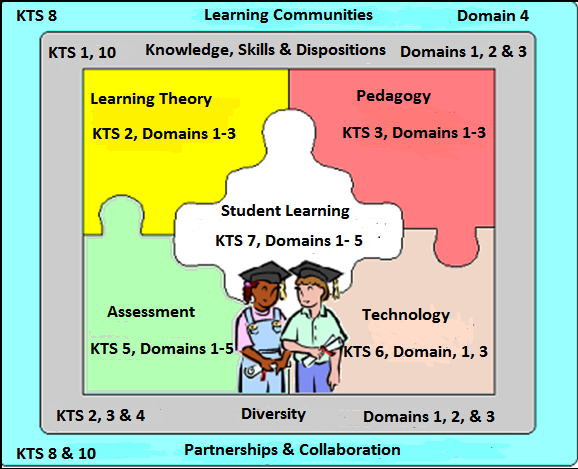 3 credit hoursText and SuppliesSpecific readings will be assigned by the professor.Course Description This course provides an opportunity for students to apply best instructional practice in a middle school field base setting.   This will provide opportunity to translate theory learned into practice by submitting several projects directly related to the idiosyncrasies of middle school students. All MAT candidates will develop portfolio-ready artifacts and engage in meaning field experiences.  The pre-student teaching portfolio is submitted for traditional candidates. For Alternative candidates, the CAP 7 portfolio is submitted. The portfolio demonstrates mastery of the KTS and the components integrate the KAS.School of Education Mission Statement:In support of the institutional mission, the mission of the teacher education program is to prepare teachers for their respective fields in society by providing an academic infrastructure based on scholarship, service and Christian leadership. The primary goal of the program is to advance scholars who are competent, caring and qualified, who can positively impact student learning, and who are committed to life-long learning in a global society. Since research has demonstrated that the teacher is most important factor affecting student learning, the teacher education program is committed to preparing candidates who are empowered and effective servant leaders in the classrooms, schools, communities and throughout the world.The teacher education program is a performance-based process that strives to achieve this mission globally by preparing teachers who demonstrate the knowledge, skills and dispositions to plan, implement and evaluate instruction to assure that all students learn and perform at high levels, honoring, understanding, and respecting diverse voices and communities in society,establishing partnerships and collaborating with  the professional community,supporting and enhancing Christian characteristics of servant leadership.Alignment with Curricular Guidelines and National Standards:Association of Middle Level Education (AMLE)   InTASC 1  Learner DevelopmentInTASC 2  Learner DifferencesInTASC 3  Learning EnvironmentsInTASC 4  Content KnowledgeInTASC 5 Application of ContentInTASC 6  AssessmentInTASC 7  Planning for InstructionInTASK 8  Instructional StrategiesInTASC 9  Professional Learning and Ethical PracticeInTASC 10  Leadership and CollaborationStandard 1 Content and Pedagogical KnowledgeStandard 2 Clinical Partnerships and PracticeStandard 3 Candidate Quality, Recruitment, and SelectivityStandard 5 Provider Quality Assurance and Continuous ImprovementKentucky Academic Standards and Career College Readiness StandardsStudents will use the Kentucky Academic Standards in designing learning goals/objectives and assessments.http://education.kygov/curriculum/standards/kyacadstand/Documents/Kentucky%20Academic%20Standards_Final-9%2011%2015.pdf Modes of Instruction:The instructional methods will include:online learning lessonsindividual conferencing with instructoronline discussion groupsonline discussion boardsteamwork/ cooperative learning activities5-9 site visitation and classroom observationsAssignments and AssessmentsNOTE: All assignments must be word-processed using Microsoft Word. The course will use Adobe Connect for class time.  For this course you will need a headset with a microphone.  In addition, you will need high-speed internet connection.All assignments will be turned in by clicking on that Assignment Icon.  For example, for Discussion Board Week 1, click there and put your response there.  Or for a report to be uploaded, go to that assignment and upload your file(s) there.  Your assignment must be in the assigned locations for grading on the platform’s grade book.  You do not email assignments to the instructor.Course Delivery Method The online course delivery method for this course is synchronous.  Synchronous is a communication system that allows sending and receiving information in real-time such as chat, videoconferencing and instant messaging with no time delay thus allowing participants to respond demonstrating understanding of course concepts.  Further, this will allow the instructor to pay close attention to students’ assignments and provide assistance as needed.   During the eight (8) weeks course chat, discussion boards and project presentations are examples of modes of interaction between the instructor and student in discussing content and expected response.  Class Participation 100 Points  (KTS 6, 7, 8, 9, 10)  (PGES 1D, 4A,4C,4D,4E)Class attendance will be checked. All students are expected to attend ALL Class sessions from beginning to end.  NOTE:  The only excused absences will be for medical problems and crises – personal or immediate family emergencies.  Job responsibilities are not an excused absence. Please notify the instructor using preferred mode of communication set by the course instructor if you are to be absent. Two total unexcused absences (at instructors discretion) results in an automatic “F” for the course. Students will be graded on their ability to ask pertinent questions and critically discuss issues related to the learning activities of the class (small and large group online discussions, study questions and reflective writing assignments).  See Rubric for specifics.Each student is expected to contribute actively in each week’s class session.  This means students are expected to pose good, thoughtful questions and contribute responses that are meaningful to their fellow classmates and educationally relevant.  We will be using Adobe Connect for our class sessions.  This means that you will need a headset available.  Please be prepared to verbally interact rather than type in responses.  Make sure you take any tutorials available to be ready for this interactive course.Online live chats are scheduled from 8:00 – 9:15 p.m. on Thursday evenings.  When the weekly Class Session begins, students will refrain from discussing personal issues with each other.  Personal discussion/chat needs are to be done outside of class time because it is very interruptive of the learning process for others.  The instructor will be available 15-30 minutes before class each week, and that is also a good time to log in so that you can catch up on the news from your classmates or ask specific questions prior to the start of class.Discussion Boards 50 points (KTS 6, 7, 8, 9) (PGES 1D, 2E, 4C, 4E)A weekly discussion prompt will be posted in the course.   Your initial post should be made prior to 11:55 p.m. each Sunday.  Discussion boards afford the instructor the opportunity to challenge the learners’ thinking and active participation in their learning.  To be effective, the instructor will be offering constructive comments to the posts. To encourage critical thinking, students will post responses to a minimum of two fellow classmates’ posts.Students will be required to post an educationally relevant and thoughtful reflection to each prompt.  Your responses/reflection should be supported with research based evidence and professional experiences.Chat and Discussion Netiquette Courtesy is expected.  Everyone should be professional of their peers and instructor.  All input should be directed toward the class material.  You are encouraged to email each other and the instructor for other information or for personal discussions. Students will refrain from side bar chats during class time.Professional Growth Plan  50 Points (KTS 9) (PGES 4E)Additionally, submit a PGP that reflects your growth as a candidate since the beginning of your program.  Given that you have grown both personally and professionally as a result of your program, this plan should reflect your growth.  In addition to the PGP, you need to revise the PGP Self-Assessment and submit with the PGP. (See Sources of Evidence on the School of Education website). This is included in the portfolios.Portfolio 300 Points (KTS 1,2,3,4,5,6,7,8,9,10) (PGES 1,2,3,4)Submit a pre-student teaching portfolio (for traditional candidates) and a CAP 7 professional portfolio (for alternative candidates) based on the ten (10) Kentucky Teacher Standards.  The Portfolio Rubric will serve as the guideline for assessing the portfolio.  The portfolio is a collection of students’ best pieces of work demonstrating their understanding of the ten Kentucky Teacher Standards and indicators.  See Student Teaching Approval and the Exit Portfolio Guidelines and rubric for details.  Additional details will be provided by the course instructor.  *Traditional MAT/MASE initial certification candidates will submit the exit (CAP 7) portfolio during SED 608 Student Teaching.Field Experience 100 Points (KTS 1, 2, 3, 4, 5, 6, 7, 8, 9,10) (PGES 1,2,3,4)Students will participate in forty (40) hours of field experience. Candidates will teach 3-5 lessons in their content area applying Sources of Evidence documentation.    A written reflection of the experiences will be submitted; minimum of 3 pages.  Grading will be based on depth and clarity.  All field hours for initial certification candidates must upload field hours to KFETS.Use a pseudonym (mock) for real names when you write about learners and teachers to keep confidentiality.   Field experience summary form must be kept of the field experience.  Cooperating teacher’s name and contact information must be provided.  Instructor will randomly contact the 5-9 teachers.  The original form and the reflection must be sent to the School of Education office. A copy of the form and the reflection/analysis of the observations need to be sent to the professor (highly important).  The form must be completed in order to receive credit.              Field hours tied to specific assignments, key assessments, and School of Education Field                Experience Forms are required of both the traditional and Option 6 candidates. Field             Experience forms must be submitted to the course professor and the School of Education.             Candidates in the traditional program will log field hours into their individual KFETS               account. See field matrix on the School of Education web page for specific assignments.      Field Experience ActivitiesDevelopment / Implementation of leadership project 100 Points (KTS 8, 10) (PGES 4D)Candidates will develop and implement a Leadership Plan that involves collaborative efforts outside of one’s classroom.  Students will follow the Guidelines for Implementing the Leadership project. The Source of Evidence form must be completed in order to receive credit.  Please see Forms and Resources on the School of Education website. Prior to the implementation, the course instructor must review the plan. A scoring rubric will be posted in the course and can be located the School of Education webpage. AlignmentGrading SystemNOTE: Your grade will not be released without submission of the course evaluation. The professor only receives information on whether the evaluation was submitted; identity is never disclosed.Assignments                                                            PointsParticipation		  100Discussion Board	                50Scholarly Reading Assignments		    25         	Professional Growth Plan	  	    50Pre Student Teaching or CAP 7 Portfolio		  300                          Field Experience/Reflection		  100            Leadership Project	              100                                                                                    Total:    725Course Grading  Scale	 	 **MAT Option 6/alternative certification candidates must submit exit (CAP 7) portfolio.   MAT traditional candidates will submit their pre-student teaching portfolio during SED 607.                       			             			            	       			                            		       		 A completed CAP 7 application is required for completion of this course for alternative candidates. Traditional candidates will submit the CAP 7 application near the end of student teaching. Alternative candidates do not officially complete the program until they complete KTIP successfully.Incomplete PolicyIn accordance with Education Program policies at Campbellsville University, candidates failing to complete requirements within the timeframe of a course, with justifiable cause, may make application for an Incomplete from the professor by submitting an Application for an Incomplete form.  This form can be obtained by contacting the Education Program Office. It is the candidate’s responsibility to apply two (2) days prior to the last class meeting and make arrangements with the professor in order to receive an “I”.If approved by the professor, coursework and other requirements to change the “I” grade must be completed by the designated time and no longer than 9 weeks following the date the form is submitted. If by the end of the designated time, the requirements have not been met, the professor will change the “I” to an “F”.Plagiarism StatementCampbellsville University’s policy on Academic Integrity states: “Each person has the privilege and responsibility to develop one’s learning abilities, knowledge base, and practical skills. We value behavior that leads a student to take credit for one’s own academic accomplishments and to give credit to others’ contributions to one’s course work. These values can be violated by academic dishonesty and fraud.” (2015-17 Bulletin Catalog)Plagiarism and cheating are examples of academic dishonesty and fraud and neither will be tolerated in this course. Plagiarism is quoting or paraphrasing a phrase, a sentence, sentences, or significant amounts of text from a web or print source, without using quotation marks and without a citation. The plagiarist submits the work for credit in a class as part of the requirements for that class. Examples of cheating include cheating on a test (copying off someone else’s paper) or an assignment (e.g., development of a lesson plan) and submitting the work as your own.If a student commits plagiarism or cheats in this course, the professor will decide on one of two penalties: (a) an F on that assignment or (b) an F in the course. The student’s Dean and the Vice-President for Academic Affairs will be notified of either consequence.  Instructor’s Expectations for Appropriate Behavior in the Online Learning EnvironmentDishonesty:  Learners may not intentionally provide false information, copy, alter, or falsify documents of others.  Learners may not represent the academic work of others as their own. Learners may not post, transmit, promote, and /or distribute content that violates copyright laws.Disrespect: Learners must refrain from behavior that may be perceived as inappropriate, offensive and unfair and must treat all other learners with respect at all times.Technical Support and AssistanceStudents are required to have a computer, e-mail and Internet access to enroll in this course.  This course is delivered via online instruction.  All materials are delivered via the Internet.Disability StatementCampbellsville University is committed to reasonable accommodations for students who have documented physical and learning disabilities, as well as medical and emotional conditions.  If you have a documented disability or condition of this nature, you may be eligible for disability services.  Documentation must be from a licensed professional and current in terms of assessment.  Please contact the Coordinator of Disability Services at 270-789-5192 to inquire about services.                                             ReferencesAmatea, E.S., & West-Olatunji, C.A. (2007). Joining the conversation about educating our poorest      children: Emerging leadership roles for school counselors in high-poverty schools. Professional       School Counseling. 11(2). 81-89.Au. W. (2007). High-stakes testing and curricular control: A qualitative metasynthesis. Educational      Researcher, 36 258-267. Baker, E. A. & Leu, D. J. (2010). The New literacies: Multiple perspectives on research and practice     The Guilford Press.Baraldi, C., & Iervese, V. (2010). Dialogic mediation in conflict resolution education. Conflict Resolution       Quarterly; 27(4), 423-445. Doi: 10.1002/crq. 2005.Denno, D.M. & Carr, V.M. & Bell, S.H. (2010). Addressing challenging behaviors in early childhood      settings: A teacher’s guide. Baltimore, MD: Paul H. Brookes.Howard, W. L. (2012). An introduction to special education (10th ed.). Upper Saddle, NJ: Merrill.Norton, D. E. (2010). Through the eyes of a child: An introduction to children's Literature, 8th Edition.    Upper Saddle, NJ: Merrill.      Rasinski, T. (2015). Using technology to enhance reading: Innovative approaches to literacy instruction.    Solution Tree.Reutzel, D. Ray & Cooter, R. B. (2016). Strategies for reading assessment and instruction in an era of     common core standards. Pearson.Rothstein-Fisch, C., Turnbull, E., & Garcia, S.G. (2009). Making the implicit explicit: Supporting     teachers to bridge cultures. Early Childhood Research Quarterly, 24, 474-486. Tompkins, G. E. (2011). Teaching writing: Balancing process and product, 6th Edition, Pearson.Waszak, F., Li, S.C., & Hommel, B. (2010). The development of attentional networks: Cross-sectional     findings from a life span sample. Developmental Psychology, 46(2), 337-349.Principle A The Learner and Learning  Standard 1: Young Adolescent Development                     Principle B Middle Level Curriculum              Standard 2: Middle Level Curriculum              Standard 3: Middle Level Philosophy and School OrganizationPrinciple C Middle Level Instructional Practice	 Standard 4: Middle Level Instruction and AssessmentPrinciple D Professional Responsibilities              Standard 5 Middle Level Professional RolesKentucky Teacher Standards Standard 1: The teacher demonstrates applied content knowledgeStandard 2: The teacher designs and plans instructionStandard 3: The teacher creates and maintains learning climateStandard 4: The teacher implements and manages InstructionStandard 5: The teacher assesses and communicates learning resultsStandard 6: The teacher demonstrates the implementation of technologyStandard 7: Reflects on and evaluates teaching and learningStandard 8: Collaborates with colleagues/parents/othersStandard 9: Evaluates teaching and implements professional developmentStandard 10: Provides leadership within school/community/professionDiversity Proficiencies2.2 Uses contextual data to design instruction relevant to students.3.3 Values and supports student diversity and addresses individual needs.4.2 Implements instruction based on diverse student needs and assessment data.5.4 Describes, analyzes, and evaluates student performance data.8.1 Identifies students where learning could be enhanced by collaboration.Teacher Professional Growth and Effectiveness Standards (TPGES)Teacher Professional Growth and Effectiveness Standards (TPGES)Teacher Professional Growth and Effectiveness Standards (TPGES)Domain 1Planning and PreparationB – Demonstrating Knowledge of StudentsDomain 1Planning and PreparationC – Selecting Instructional OutcomeDomain 2Classroom EnvironmentA – Creating and Environment of Respect and RapportDomain 2Classroom EnvironmentD – Managing Student BehaviorDomain 3InstructionA – Communicating with StudentsDomain 3InstructionB – Using Questions and Discussion TechniquesDomain 3InstructionC – Engaging Students in LearningDomain 3InstructionD – Using Assessment in InstructionDomain 3InstructionE – Demonstrating Flexibility and ResponsivenessDomain 4Professional ResponsibilitiesA – Reflecting on TeachingDomain 4Professional ResponsibilitiesB – Maintaining Accurate RecordsDomain 4Professional ResponsibilitiesC – Communicating with FamiliesDomain 4Professional ResponsibilitiesD – Participating in a Professional CommunityDomain 4Professional ResponsibilitiesE – Growing and Developing ProfessionallyDomain 4Professional ResponsibilitiesF – Demonstrating ProfessionalismISTE NET-TeachersTechnology operations and conceptsTeacher demonstrates a sound understanding of technology operations and concepts.Planning and designing learning environments and experiences.Teachers plan and design effective learning environments and experiences supported by technology.Teaching, learning, and the curriculum.Teachers implement curriculum plans that include methods and strategies for applying technology to maximize student learning.Assessment and evaluation.Teachers apply technology to facilitate a variety of effective assessment and evaluation strategies.Productivity and professional practice.Teachers use technology to enhance their productivity and professional practice.Social, ethical, legal, and human issues.Teachers understand the social, ethical, legal, and human issues surrounding the use of technology in PK-12 schools and apply those principles in practice.International Literacy Association Standards (ILA)Standard 1: Foundational KnowledgeStandard 2: Curriculum and InstructionStandard 3:Assessment and EvaluationStandard 4: DiversityStandard 5: Literate EnvironmentStandard 6: Professional Learning and LeadershipCouncil for Exceptional Children StandardsStandard #1-Foundations: ICC1K1, ICC1K3, ICC1K7, ICC1K8, BD1K2, BD1K3, LD1KStandard # 2-Development and Characteristics of Learners: ICC2K1, ICC2K7, BD2K1, LD2K3Standard #3-Individual Learning Differences: ICC3K1, ICC3K4, LD3K1Standard # 4-Instructional Strategies: ICC4S1, ICC4S3, ICC4S5, ICC4S6, BD4S1, BD4S2, LD4K1, LD4S1, LD4S7, LD4S8, LD4S9, LD4S10, LD4S11Standard #5-Learning Environments and Social Interactions: ICC5K1, ICC5K8, ICC5S1, ICC5S3, ICC5S13Standard # 6-Communication: ICC6K1, ICC6K4, LD6S1, ICC6S2Standard #7-Instructional Planning: ICC7S2, CC7S9, ICC7S11, BD7S2,Standard #8-Assessment: ICC8K2, ICC8S2, ICC8S3, ICC8S4, ICC8S7, BD8S1, BD8S2, LD8K2Standard #9-Professional and Ethical Practice: ICC9S1, ICC9K4ICC9S6, LD9KStandard # 10-Collaboration: ICC10K1, ICC10K3, ICC10S1, ICC10S6, BD10S1, LD10K2InTASCCouncil for Accreditation of Educator Programs (CAEP)Rubric for Grading ParticipationRubric for Grading ParticipationRubric for Grading ParticipationRubric for Grading ParticipationGrade of FGrade of CGrade of BGrade of AExhibiting a significant lack of all of the opportunities in Chat, the Discussion Board, and responses to classmates Lack of participation in team assignments     Having 3 unexcused absencesAdapted by permission fromDr. Carol McGregorInconsistent contributions on Chat  Less than 80% responses on the Discussion Board. Inconsistent responding to classmates’ postings. Inconsistent participation in team assignments  Engaging in personal conversationsSomewhat inconsistent contributions during each weekly ChatFailing to respond to Discussion BoardContributing 1-2 times each week to classmates’ postings on Discussion BoardGenerally good participation in assigned teamRefraining from personal conversationsConsistent attendance and contributions during weekly Chat  sessionsContributing each week in recording the Discussion Board responses listed in each lessonResponding EACH WEEK to at least two classmates’ posting on Discussion BoardParticipating fully with assigned teamRefraining from Personal conversations during class timeDiscussion Board RubricDiscussion Board RubricDiscussion Board RubricDiscussion Board RubricIneffective –(0-5 Points)Grade FDeveloping –(6-7 Points)Grade CAccomplished –(8 Points)Grade BExemplar –(9-10 Points)Grade ALearner’s postings show little or no evidence that readings were completed.   Personal opinions or feelings, or “I agree” or Great  idea” were used without supporting evidence, and with limited or not connections to readings, outside references, research or individual real-life experiences to support important facts.  Responses do not build upon ideas of other learners. Learner often submitted posts that were not in complete sentences.  Or two or more complete sentences are grammatically incorrect and have greater than 2 spelling errors.  The style of writing does not facilitate effective communication.  Initial discussion postings and/or responses were not at designated time set by the instructor.It is apparent the learner has read the material, but has not reflected on it in depth.  Postings by learner repeat and summarize basic information, and have limited connections to readings, outside references, research or individual real-life experiences to support important facts.  Learner responds to most posting of peers several days after initial discussion.  Learner posts and responses do not build upon the ideas of other learners.  The learner attempts to discuss the topic presented, but does not always express him or herself clearly.  Responses include some grammatical, spelling or punctuation errors that distract the reader.Initial response was early, and at least two peer responses were made closer to the end of the time allocated/set by the instructor.  Outside resources, research or individual real-life experiences were used to support important facts.   Posting reflects an understanding of the prompt presented and or readings required in answering the prompt.  Response to the prompt(s) is informed.  However, the learner offers fewer “new” or unique” ideas and relies on the textbook or reading materials to create his/her contribution.  The learner adds to the discussion prompt and stays focused.  Posts and responses elicit responses and reflections from other learners.  The learner shows respect and interest in the viewpoints of the others. Responses are largely free of grammatical, spelling or punctuation errors.Postings present an excellent understanding of the required readings.  Outside resources, research or individual real-life experiences were used to support important facts.   Initial response to the prompt was early, and two or more peer responses were made early in the time allocated/set by the instructor.  Initial response made was insightful and informed demonstrating a sophisticated knowledge/understanding of the content.  Responses to other students' posts are expertly communicated and are professional in nature.   Responses show respect and sensitivity to the viewpoints of others.  The learner remains true to the prompt and stays focused.  Responses are free of grammatical, spelling or punctuation errors.  The style of writing facilitates communication.Core Rules of Netiquette from the book Netiquette by Virginia Shea:http://www.albion.com/netiquette/corerules.htmlRule 1: Golden Rule – would you say the same thing in a face-to-face situation?Rule 2: Be ethical – would you behave the same way in real life?Rule 3: Eliminate gossip – why start rumors that may create unintended damage?Rule 4: you are only one of many – why require an instant response to your question or assume that everyone will agree with you?Rule 5: Be knowledgeable – why make up information that misleads and invalidates your presence online?Rule 6: Share knowledge - know what you are talking about from an objective perspective.Rule 7: Control emotions – why add fuel to the fire of another’s antagonism?Rule 8: Privacy – don’t’ snoop!Rule 9: Be forgiving – we are all human.Journal Article Scoring RubricJournal Article Scoring RubricJournal Article Scoring RubricJournal Article Scoring RubricWriting Conventions(A)90-100(B)80-89(C)70-79Ideas and ContentContains an engaging introduction identifying the topic; ideas clearly and elaborates with supporting details; uses appropriate language appropriate to the audience. Contains and introduction BUT vague in identifying the topic; states ideas but provides limited details; uses appropriate language for the audience.Very few relevant ideas or information.OrganizationOrganization fully appropriate and effective for topic (point of view, unity, paragraphing); very strong introduction & conclusion, thesis statement, topic sentences.Organization controlled but limited; some paragraphing problems; adequate introduction & conclusion; limited thesis statement & use of topic sentences.Minimal attempt at paragraphing, often successful; strings of sentences; no introduction or conclusion, thesis statement, topic sentences.MechanicsCorrect form for text type -headings, indentations; correct citations; spelling, capitalization, and punctuation error-free.Occasional errors in spelling, form, indentations, capitalization, punctuation, and citation; sometimes distracting.Spelling, form, indentation, capitalization, punctuation, and citation errors throughout.Task ComplianceFully addresses all aspects of the writing assignment; stays on task throughout.Addresses part of the writing assignment, but generally writes about the topic and does not address the assignment directly.  Obviously digresses throughout the writing.Does not address the writing assignment. Off-topic throughout the writing.APA StyleConsistently and accurately followed the APA guidelines for the assignment; cites correctly ideas and information of others throughout the paper.Somewhat followed the APA guidelines for the assignment; cites ideas and information of others throughout the paper.Did not follow the APA guidelines for the assignment; inadequately cites ideas and information throughout the paper.Public School Field HoursPurpose/Example of ActivitiesPurpose/Examples of Activities in Diverse/Alternate Settings40*Observe in your 5-9 content area (language arts, science, mathematics, social studies co-teaching collaborative classrooms.  Write a reflection.Observe for accommodations being provided for linguistically and culturally diverse learners.  Observe for the integration of technology into lessons observed.Observe for the use of formative assessments.Observe for questioning techniques used by the content teachersWhat did you see that you will use in your classroom?What would you change?  Why?*Field hours include observations, tutoring, assisting and instructing, experiences with families and PLCs.40*Observe in your 5-9 content area (language arts, science, mathematics, social studies co-teaching collaborative classrooms.  Write a reflection.Observe for accommodations being provided for linguistically and culturally diverse learners.  Observe for the integration of technology into lessons observed.Observe for the use of formative assessments.Observe for questioning techniques used by the content teachersWhat did you see that you will use in your classroom?What would you change?  Why?*Attend one school board meeting40*Observe in your 5-9 content area (language arts, science, mathematics, social studies co-teaching collaborative classrooms.  Write a reflection.Observe for accommodations being provided for linguistically and culturally diverse learners.  Observe for the integration of technology into lessons observed.Observe for the use of formative assessments.Observe for questioning techniques used by the content teachersWhat did you see that you will use in your classroom?What would you change?  Why?*Attend one site-based council meeting40*Observe in your 5-9 content area (language arts, science, mathematics, social studies co-teaching collaborative classrooms.  Write a reflection.Observe for accommodations being provided for linguistically and culturally diverse learners.  Observe for the integration of technology into lessons observed.Observe for the use of formative assessments.Observe for questioning techniques used by the content teachersWhat did you see that you will use in your classroom?What would you change?  Why?*Interview four (4) from the following list.  Discuss their involvement/role in providing educational and related services to students with disabilities and their families: 1) related service provides such as speech language pathologies, 2) physical therapist, 3) occupational therapist, 4)Gifted Education Coordinator, 5) Family Resource Center or Youth Service Center director, 6) food service director, 7) transportation director.  Write a reflection. Include the questions and the interviewees’ response.40*Observe in your 5-9 content area (language arts, science, mathematics, social studies co-teaching collaborative classrooms.  Write a reflection.Observe for accommodations being provided for linguistically and culturally diverse learners.  Observe for the integration of technology into lessons observed.Observe for the use of formative assessments.Observe for questioning techniques used by the content teachersWhat did you see that you will use in your classroom?What would you change?  Why?*ARC meeting experiences:If in a teaching position, discuss your first experience as a participant in an ARC meeting.  Reflect on your expectation prior to the meeting and those after the meeting.40*Observe in your 5-9 content area (language arts, science, mathematics, social studies co-teaching collaborative classrooms.  Write a reflection.Observe for accommodations being provided for linguistically and culturally diverse learners.  Observe for the integration of technology into lessons observed.Observe for the use of formative assessments.Observe for questioning techniques used by the content teachersWhat did you see that you will use in your classroom?What would you change?  Why?If not in a teaching position, interview a regular education teacher, a special education teacher and the ARC chairperson.  Reflect on the differences in the roles and responsibilities of these three committee members in an ARC meeting.Course AssignmentsILA Literacy StandardsKY Teacher StandardsCAEP & InTASC StandardsEPSB ThemesConceptual Framework: Theme Model*Participation1-61,2,4,5,6CAEP 1InTASC 3,  DiversityAssessment LiteracyClosing the achievement gapTheme: ContentProcessSelf-EfficacyModel: 1, 2, 3, 6, 8Field2, 4, 5, 6, 1 -10 CAEP 1InTASC 1-8  DiversityAssessment LiteracyClosing the achievement gapTheme: ContentProcessSelf- EfficacyModel: 1-8 Leadership Project2, 3, 4,68, 10CAEP 1,2 InTASC 1-8DiversityAssessment LiteracyClosing the achievement gapTheme: ContentProcessSelf- EfficacyModel: 1-8Professional Growth Plan3, 69CAEP 1InTASC 1, 2, 3, 4, 5, 8DiversityAssessment LiteracyClosing the achievement gapTheme: ContentProcessSelf- EfficacyModel: 1-8 Portfolio1-61-10CAEP 1, 2, InTASC 1-8 DiversityAssessment LiteracyClosing the achievement gapTheme: ContentProcessSelf-EfficacyModel: 1-8SCALE100 POINT SCALE75 POINT SCALE50 POINT SCALE25 POINT SCALE300 POINT SCALEPortfolio OnlyA93 -  100% 69-7546-50   =323-25279-300  =   93-100   B85 -    92%63-6843 -45  =221-22246-278  =   85-92   C77 -    84% 57-6239-42   =119-20237-245 =    77-84   D71-   76%FBelow 71 